Неделя № 10: 01.11.2021- 03.11.2021Тема недели: «Моя малая Родина (город). Главные достопримечательности малой Родины»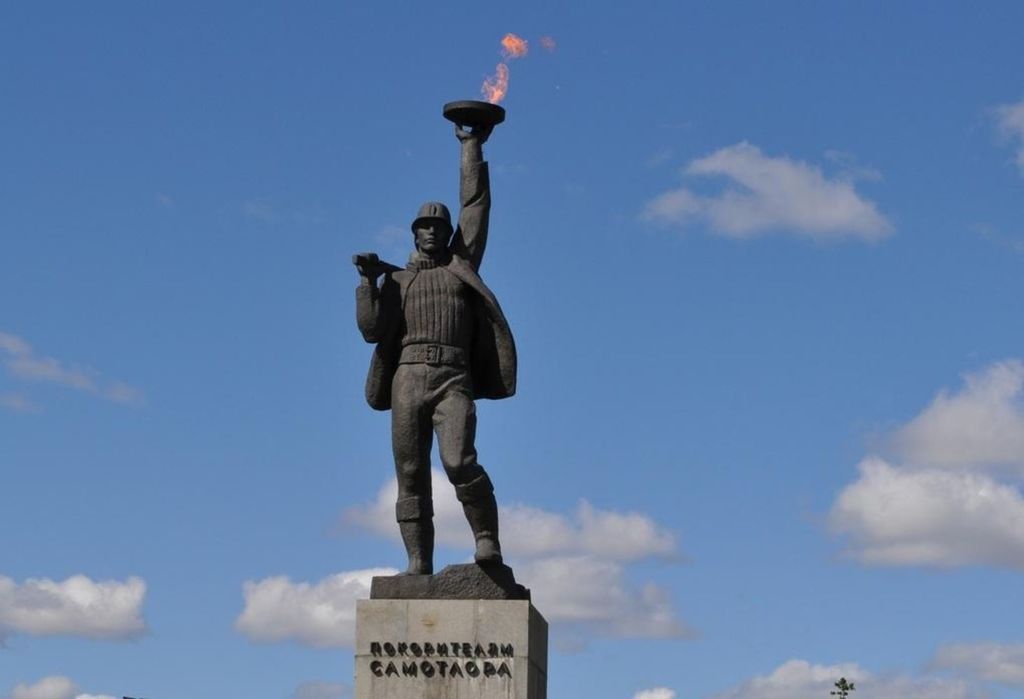 	Цель - знакомить с родным городом. Формировать начальные представления о родном крае, его истории и культуре. Знакомство со смыслом некоторых символов и памятников города.  Знакомство с назначением разных общественных учреждений города (поликлиника, магазин, школа, кинотеатр, кафе и др.)Понедельник 01.11.21 г.Познавательно-исследовательская деятельностьТема: «Мой любимый город»	Цель: познакомить с историей возникновения города на болоте, закреплять знания о городе Нижневартовске (название, герб, объяснить символику герба; о коренных населениях ХМАО Югры и их быте); воспитывать интерес к истории своей Родины, гордость за неё, чувство привязанности и любви к столице.	Рекомендуем: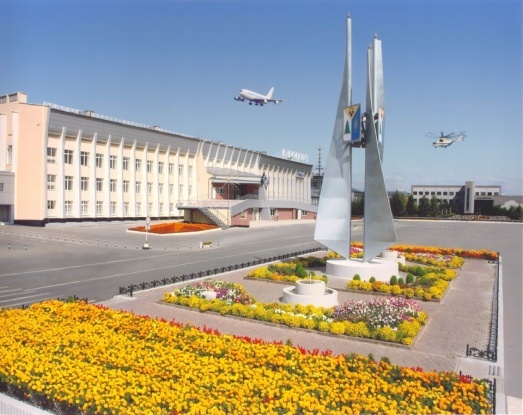 - провести экскурсию к памятникам города- почитать стихотворения, рассказы про город;- провести д/и «Собери герб, флаг города»;Конструирование из коробокТема: «Мой дом» 	Цель: учить детей использовать коробки из-под сока для изготовления домов. Закреплять умение аккуратной работы с материалом.  Учить достраивать дом, добавляя к нему дополнительные элементы из бумаги и бросового материала (балконы, чердаки, лестницы, антенны и т.д.) 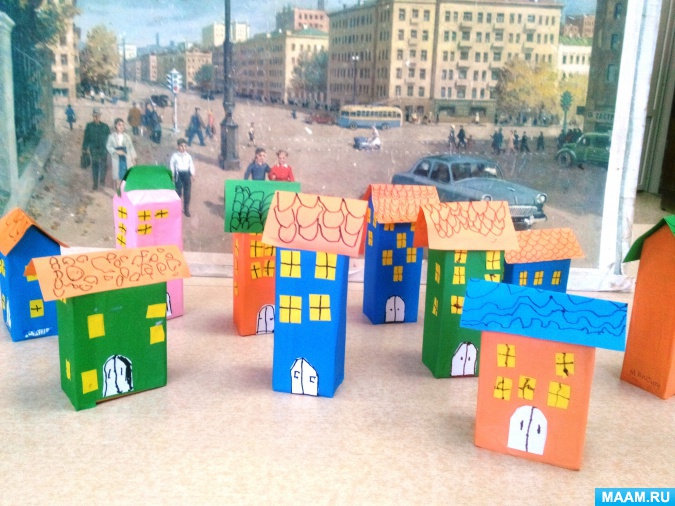 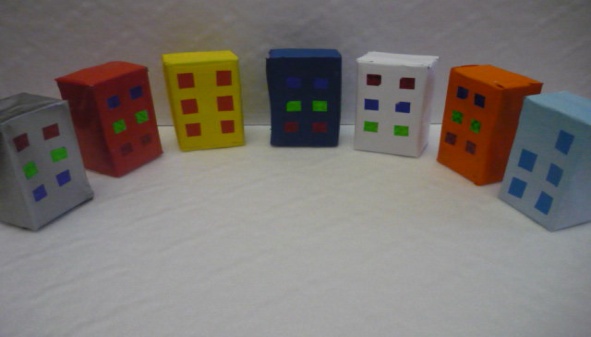 Вторник 02.11.21 г.Обучение грамотеТема: «Находить слова с определенным звуком»	Цель: развивать способность находить слова с определенным звуком; учить заменять в слове один звук на другой.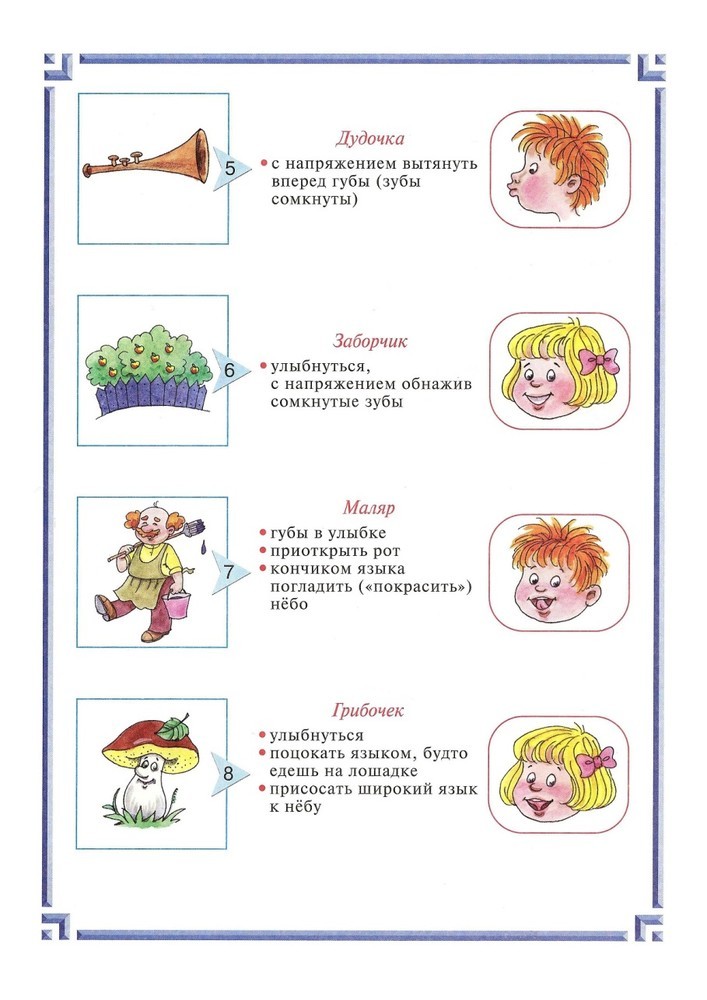 	Рекомендуем:- провести артикуляционную гимнастику;- поиграть в д/и ; «Назови слово на заданный звук» - называете звук, ребенок должен назвать слово, начинающееся на этот звук;- д/и «Замени звук» - белка/булка, бинт/бант, река/рука, сок/сонВосприятию художественной литературыТема: «Русская народная сказка «Крылатый, мохнатый, да масленый»» 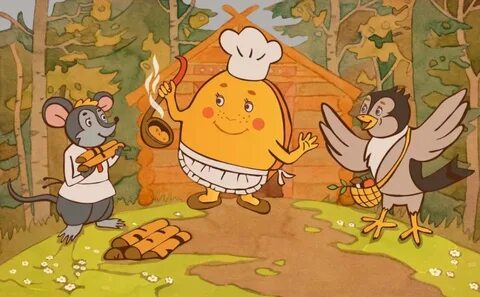 	Цель: учить понимать характеры и поступки героев, придумывать другое окончание сказки; замечать и понимать образные выражения; познакомить с новыми фразеологизмами (душа в душу, водой не разольёшь)	Рекомендуем:- почитать сказку «Крылатый, мохнатый, да масленый»; - обсудить характеры и поступки героев;- спросите у ребенка как он понимает выражения "душа в душу", "водой не разольёшь", подводите его к правильному ответу с помощью наводящих вопросовСреда 03.11.21 г.Связная речьТема: «Составление рассказа на тему «Моя малая Родина (город).  Главные достопримечательности малой Родины»	Цель: учить составлять короткий рассказ на заданную тему; активировать в речи сложноподчинённые предложения.	Рекомендуем:- Провести беседу «Достопримечательности нашего города»;- Поиграть в игру «Скажи какой, какая?» - рассматривая картинки достопримечательностей города, задавайте ребенку вопросы - «Закончи фразу» - упражняйте детей в составлении сложноподчиненных предложений (пример:  Бабушка засмеялась, потому что…Оля прибежала домой, потому что…)Дополнительный заданияМатематика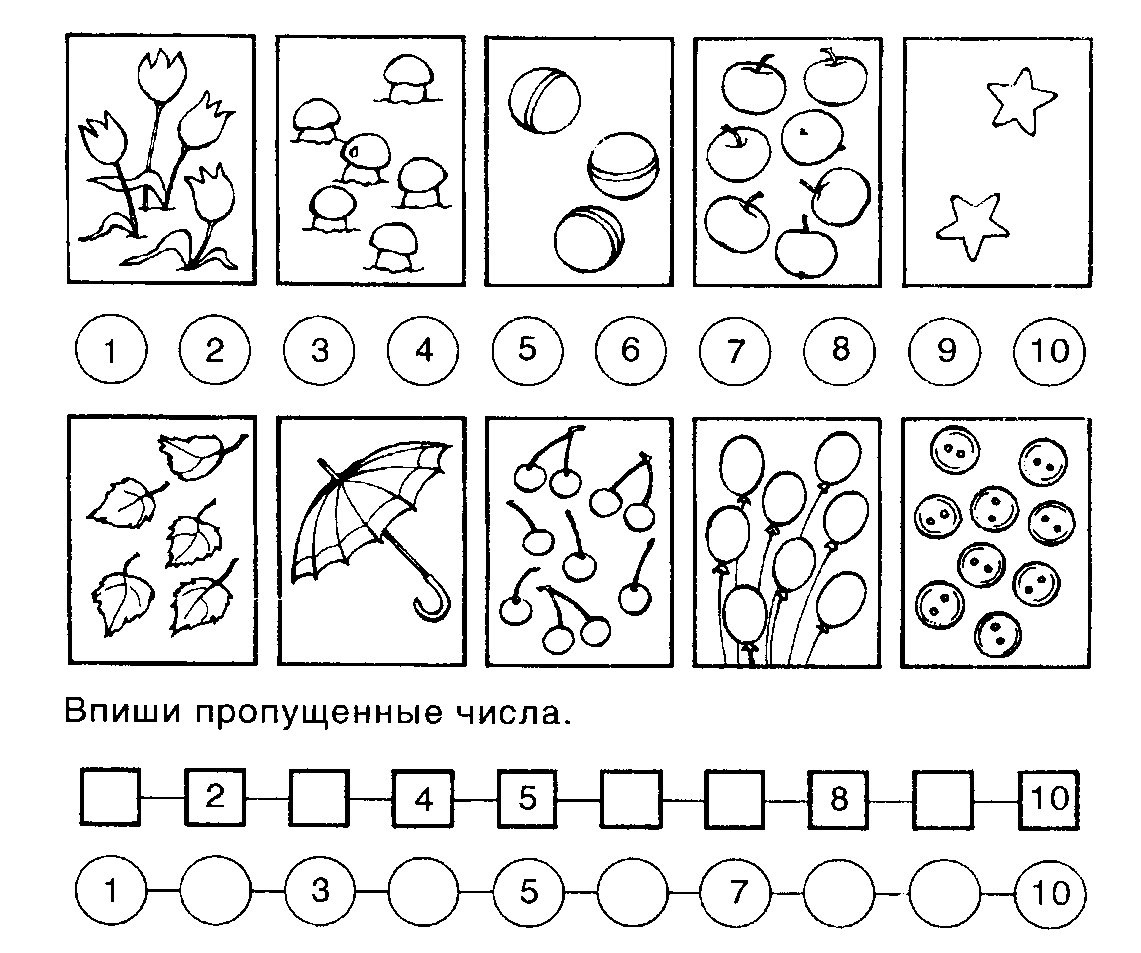 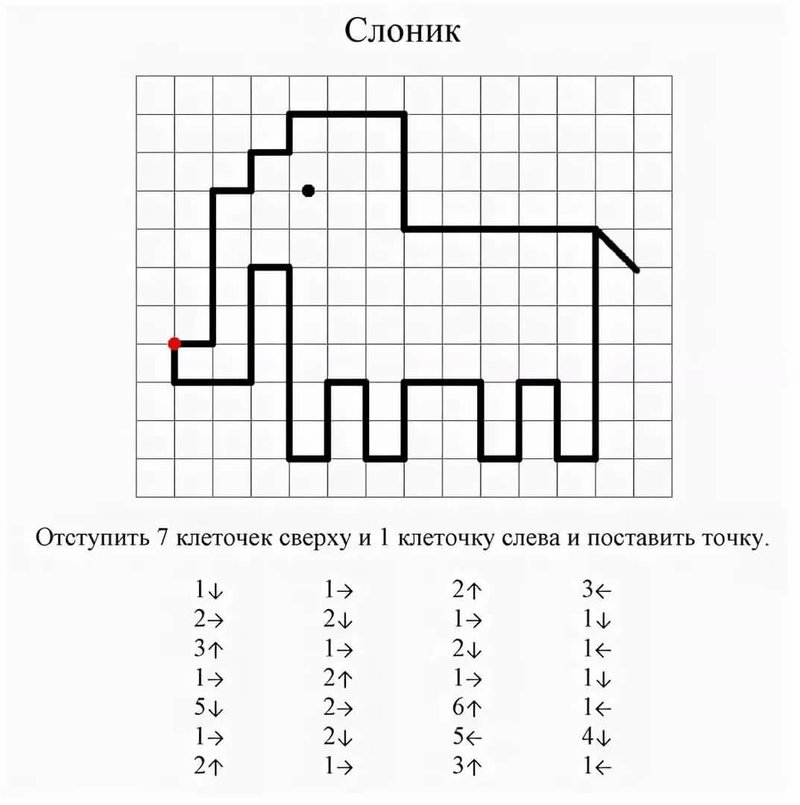 Лепка«Буква, с которой начинается имя нашей страны» - побуждать детей к самостоятельной передачи буквы в лепке, используя для её украшения доступные каждому ребёнку средства выразительности.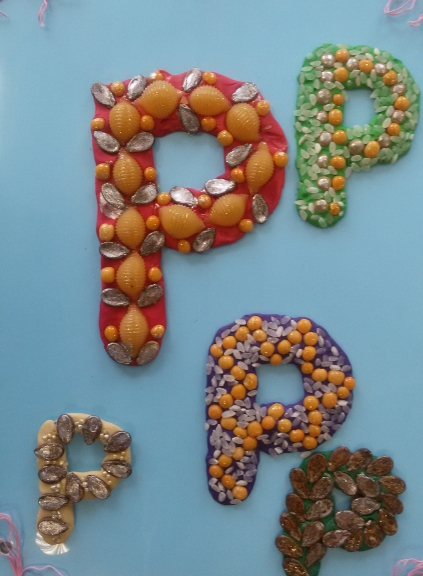 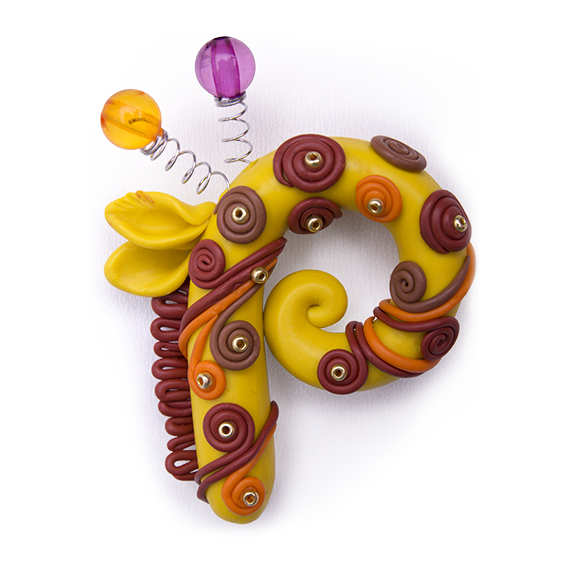 Речевой тренингД/и «Один - много» Волк -…волки, заяц -….зайцы, медведь -…., олень -…, лось -…., ёж -….., белка -…, лиса.... Зайчонок -…зайчата, лисёнок -…., бельчонок -…., медвежонок -….оленёнок -…., лосёнок -…., ежонок -….ежата.